One of the most important steps in reducing the spread of infectious diseases in child care settings is cleaning, sanitizing or disinfecting surfaces that could possibly pose a risk to children or staff. Routine cleaning with detergent and water is the most common method for removing some germs from surfaces in the child care setting. However, most items and surfaces in a child care setting require sanitizing or disinfecting after cleaning to further reduce the number of germs on a surface to a level that is unlikely to transmit disease.What is the difference between sanitizing and disinfecting? Sometimes these terms are used as if they mean the same thing, but they are not the same.Sanitizer is a product that reduces but does not eliminate germs on inanimate surfaces to levels considered safe by public health codes or regulations. A sanitizer may be appropriate to use on food contact surfaces (dishes, utensils, cutting boards, high chair trays), toys that children may place in their mouths, and pacifiers.Disinfectant is a product that destroys or inactivates germs (but not spores) on an inanimate object. A disinfectant may be appropriate to use on hard, non-porous surfaces such as diaper change tables, counter tops, door & cabinet handles, and toilets and other bathroom surfaces. The U.S. Environmental Protection Agency (EPA) recommends that only EPA-registered products be used. Only a sanitizer or disinfectant product with an EPA registration number on the label can make public health claims that they are effective in reducing or inactivating germs. Many bleach and hydrogen peroxide products are EPA-registered and can be used to sanitize or disinfect. Please see the “How to Find EPA Registration Information” section to learn more specific information on the products.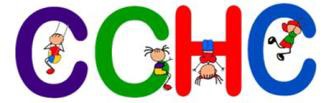 5/29/20	Information adapted from Caring For Our Children, 3rd edition (Appendices J & K) March 13, 2017Enhanced Cleaning and Sanitizing Procedures:ROUTINE SCHEDULE FOR CLEANING, SANITIZING & DISINFECTINGROUTINE SCHEDULE FOR CLEANING, SANITIZING & DISINFECTINGROUTINE SCHEDULE FOR CLEANING, SANITIZING & DISINFECTINGROUTINE SCHEDULE FOR CLEANING, SANITIZING & DISINFECTINGROUTINE SCHEDULE FOR CLEANING, SANITIZING & DISINFECTINGROUTINE SCHEDULE FOR CLEANING, SANITIZING & DISINFECTINGROUTINE SCHEDULE FOR CLEANING, SANITIZING & DISINFECTINGAreasBefore Each UseAfter Each UseDaily (end of day)WeeklyMonthlyCommentsFOOD AREASFOOD AREASFOOD AREASFOOD AREASFOOD AREASFOOD AREASFOOD AREASFood Preparation SurfacesClean, SanitizeClean, SanitizeUse sanitizer safe for food contactEating Utensils & dishesClean, SanitizeIf washing the dishes by hand, use a sanitizer safe for food contact as the final step in the process; Use of an automated dishwasher will sanitize.Tables & High Chair TraysClean, SanitizeClean, SanitizeCountertopsCleanClean, SanitizeUse a sanitizer safe for food contact.Food Prep AppliancesCleanClean, SanitizeMixed Use TablesClean, SanitizeBefore serving food.RefrigeratorCleanCHILD CARE AREASCHILD CARE AREASCHILD CARE AREASCHILD CARE AREASCHILD CARE AREASCHILD CARE AREASCHILD CARE AREASPlastic mouthed toysCleanClean, SanitizePacifiersCleanClean, SanitizeReserve for use by only one child; Use dishwasher or boil for one minuteRemove hatsCleanClean after each use if head lice present.Doors, cabinet handles & light switchesClean, DisinfectFloorsCleanSweep or vacuum, then damp mopAir VentsCleanThroughout the entire centerPlay activity centersCleanDrinking FountainsClean, DisinfectComputer KeyboardsClean, SanitizeUse sanitizing wipes, do not use sprayPhone receiversCleanTOILETING & DIAPERING AREASTOILETING & DIAPERING AREASTOILETING & DIAPERING AREASTOILETING & DIAPERING AREASTOILETING & DIAPERING AREASTOILETING & DIAPERING AREASTOILETING & DIAPERING AREASChanging tablesClean, DisinfectClean with detergent, rinse, disinfectPotty ChairsClean, DisinfectHand washing sinks/faucetsClean, DisinfectCountertopsClean, DisinfectToiletsClean, DisinfectDiaper pailsClean, DisinfectFloorsClean, DisinfectDamp mop with a floor cleaner/disinfectantSLEEPING AREASSLEEPING AREASSLEEPING AREASSLEEPING AREASSLEEPING AREASSLEEPING AREASSLEEPING AREASBed sheets, pillow cases, and blanketsCleanClean before use by another child, or immediately if soiled or wet:*922 KAR 1:120 Child Care Center Health & Safety StandardsCribsCleanClean before use by another childCots and matsCleanWhen labeled for individual childCots and matsClean, Sanitize*When not labeled for individual child.*922 KAR 2:120 Child Care Center Health and Safety Standards